JOSEMON 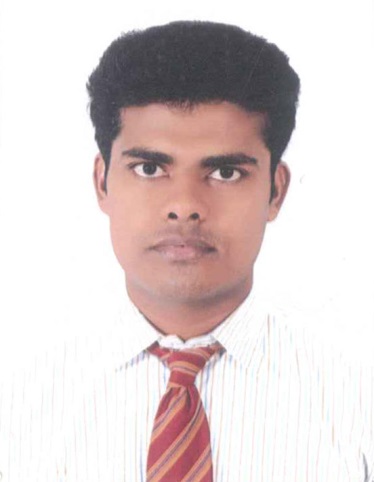 CIVIL ENGINEERYoung, talented, professional and sincere Civil Engineer Graduate with Three year site experience in the field of commercial and Industrial construction project. History of finishing projects in time and in budget through successful planning and coordination. Continuously strive hard to produce quality work during tight schedule and limited budget.Willing to work under supervision of Senior Engineers. Seeking handful experience in the field of Civil Engineering either in Quantity surveying/Estimation or at Operation side or both. Ready to work under pressure and offering my hard work to grow further along with the organization.KEY SKILLSGreat Adaptability to any working situations.Excellence in Logical thinking and technical skills.Expert in inspecting project sites to monitor the progress of the work.Overseeing quality control,quality analysis,health and safety mattersOn project site.Efficient management and organizational abilities.Excellent written and interpersonal communication skills.Good problem solving skills with analytic thinking.Open minded to work in complex environment and projects.Ability to think methodically and practically.Excellence in site management system.Negotiating, supervisory and leadership skills combined with the Ability to delegate.Honest and Positive thinking.Coordinate with the site management system.Expert in using various designing software applications likeAUTOCADD 2016, PRIMEAVERA P6, STADD PRO, MS WORD,MS EXCEL , MS POWERPOINT.RECENT ASSIGNMENTSWorked as Civil Engineer in SAN Associates private limited in Mumbai, MahaRashtra (2 years)Civil Engineer in M/S Kureeckal constructions, Kerala, India(1year)EXPERIENCECompany  :	SAN Associates Private LimitedProject :         765kv/400kv new Parli substation, POWER GRID CORPORATION OF INDIA	LIMITED (PGCIL),BOMBAY,INDIAClient:            POWER GRID CORPORATION OF INDIA LTD (PGCIL)Position:       Civil Site Engineer Date:              02/ 2016 – 12/2017Scope of work:Works Include Apartmental Buildings (G+4), Guest RoomsIndustrial Buildings like Control room Building,SPR Buildings and FFPHBoundary wall works throughout 765/400 kv siteRoads and drains throughout the substationFire fighting water tank (400 cum)Heavy foundations - Transformer, Reactor and Fire wallEquipment foundations – CVT, CB, WT, ISO, BPITower Foundations- P4TC,P4TI,P4TJ,P4TZ,P4TH,P4TX,P4TW,P4TM,LMKey duties included:Handling of Civil (Structural work, Concrete, Reinforcement, Block Masonry, and Plaster) and Architectural work, Interior out Fit, Wooden, Gypsum (Ceiling), Paint, Glass and aluminum works.Checking plans &drawings for accuracy.Execute the work as per the PGCIL drawing and CPWD specification.Direct operations, construction, maintenance  activities at siteQuantity calculations from the PGCIL & Godrej approved soft drawings.Taking BBS of various drawing structures.Preparing BOQ, Estimation of various structures.To inspect concrete deliveries and concrete pouring activities on site to ensure its compliance with the specifications.To ensure that all execution and inspection are carried out as per inspection plan / drawings / Codes & specifications. To carry out inspection & certify all necessary inspections during various Stages of site activities as per approved inspection and test plan. To co- ordinate with client and Supplies and consultant for site inspection activitiesActing as main technical adviser on construction site.Preparation of bills for subcontractorsResolving any unexpected technical difficulties and other problems that may arise.Overseeing quality control, health and safety matters on site.Ensuring that all materials used and work performed are as per specifications.Preparing daily reports recording the daily progress.Preparing monthly invoice for sub contractors at the end of each month.Full supervision of concreting activity, Internal inspection for all activities on the site.Carryout all inspection with main contractor & client and get the approval..Day-to-day management of the site, including supervising and monitoring the site labour force.                 Company  :    SAN Associates Private LimitedProject :         765kv/400kv new Parli substation, POWER GRID CORPORATION OF INDIA	                  LIMITED (PGCIL),BOMBAY,INDIAClient:            POWER GRID CORPORATION OF INDIA LTDPosition:        QA/QC Engineer (QS)Date:              02/ 2016 – 12/2017Key duties included:Overall supervision on all sites activities to ensure that work is completed in accordance with the contract specifications, agreed procedure, method statements & client satisfaction.Responsible for all of QA / QC Civil related activities. Check and review the plans & specifications for the proper construction & quality implementation at job siteImplement the QA/QC management system at site.Full supervision of concreting activity, Internal inspection for all activities on the site. Carryout all inspection with main contractor & client and get the approvalAssuring that the work is performed as required by the contract and meets or exceeds the required qualities.Coordinate all the quality site inspections through the site QC inspectors. Taking Quantity take off various work done at siteCoordinate with quality inspections with all the clients and vendors coordinate all testing on site. Carry out internal audit at the site with PGCIL & Godrej as scheduled in the project.Ensuring that all materials used and work performed are as per specificationsInspects the quality of material at site ensures activity at the site as per  approved method statement and inspection test planVerify that the quality related site activities are in accordance with the applicable codes and standards.  Company:	M/S Kureeckal constructions, Kerala,IndiaProject:          Office Building (G+2) for Maradu Agricultural Farm.Position:        Site EngineerDate:	06/2014 to 09/2015Scope of work:Office Building (G+2) for Maradu Agricultural Training Centre.Key duties included:Execution of civil work according to the approved drawings.Checking plans, drawings and quantities for accuracy of calculationsCarrying the work according to the schedule.Inspects project site daily, to monitor the progress of work and make sure the conformance of works to the design specifications and safety rules and regulations.Ensuring that all materials used and work performed are as per specifications.Checking, receiving and purchasing of materials.Calculate and prepare the materials request for future works.Lead role in material testing testing of concrete cube test, cement test, brick test etc.Day-to-day management of the site, including supervising and monitoring the site labour force and the work of any subcontractor.Inspection of materials received on site to ensure conformity with approval and project requirement. LANGUAGES & PROFICIENCYEnglish - reading, writing and speaking (advanced)Hindi – reading, writing and speaking (advanced)Malayalam - reading, writing and speaking (advanced)Tamil - Speaking (Advanced)Kannada - SpeakingPERSONAL PARTICULARS		Date of Birth        :  08 Nov 1991Religion               :  ChristianMarital Status      :  SingleNationality           :  IndianVisa Status          :  Visit visaDriving License   :   IndianDECLARATIONI hereby declare that the information furnished above is true to the best of my knowledge.Josemon 